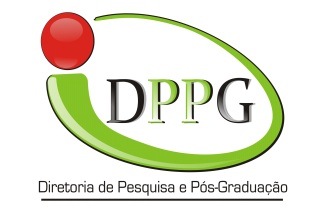 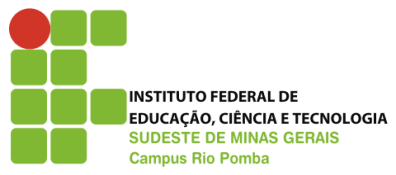 ANEXO IFormulário de Inscrição de Propostas para minicursos no XI Simpósio de Ciência, Inovação & Tecnologia do campus Rio Pomba Titulo da Proposta:Identificação do(s) Proponente(s)Nome(s):Telefone(s):E-mail:Campus de lotação/Instituição/empresa:Caracterização da PropostaÁrea do conhecimento conforme ANEXO III do Regulamento do XI Simpósio de Ciência, Inovação & Tecnologia do IF Sudeste MG campus Rio Pomba:(  ) Agronomia, Agricultura e Ambiente(  ) Artes(  ) Ciência da Computação(  ) Ciência e Tecnologia de Alimentos(  ) Ciências Biológicas e Biotecnologia(  ) Ciências da Saúde(  ) Ciências Gerenciais(  ) Ciências Sociais, Humanas, Linguística e Letras (  ) Educação(  ) Engenharias(  ) Matemática, Física e Estatística(  ) Química(  ) ZootecniaPoderão ser selecionadas mais de uma área, caso seja pertinente.Dia para oferta:                       Carga Horária: (  ) 1h 30 min.   (  ) 3 h                                    Número de vagas (Máx. 40 vagas):Publico Alvo:Objetivo (até 100 palavras):Justificativa: (pontuação: máx. 10 pontos)Recursos materiais necessários: (pontuação: máx. 20 pontos)Infraestrutura necessária: (pontuação: máx. 10 pontos)Metodologia:(pontuação: máx. 10 pontos)